ПЛАН  ПО ОБРАЗОВАТЕЛЬНЫМ ОБЛАСТЯМ, НАПРАВЛЕННЫХ НА РЕШЕНИЕЗАДАЧ ОСНОВНОЙ ОБРАЗОВАТЕЛЬНОЙ ПРОГРАММЫ ДЕТСКОГО САДАВ РАМКАХ РЕАЛИЗАЦИИ ПРОЕКТА«ВИРТУАЛЬНЫЙ ДЕТСКИЙ САД «ПЛАНЕТА ДЕТСТВА»для детей среднего дошкольного возраста (4-5 лет)«Грибы, ягоды беру и в лукошечко кладу»с 21.09.20г. – 25.09.20г.НаправлениеСодержаниеПознавательное развитие 1.Ознакомление с окружающим миром. Познавательная беседа «Царство растений – грибы».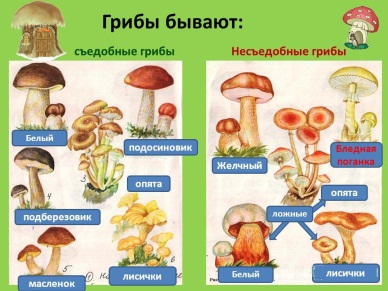 Задание. Рассказать ребенку о полезных свойствах несъедобных грибов – они опасны для человека, но являются лекарством для некоторых животных. Рассказать о строении грибов, объяснить, как правильно собирать грибы. Рассказать ребенку о правилах поведения в лесу. Просмотр презентации «Царство растений – грибы», Просмотр презентации «Правила поведения в лесу». 2.ФЭМП  Дидактическая игра «Много - мало» 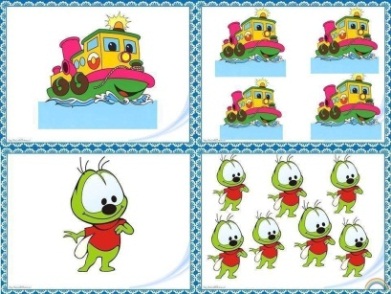 Задание. Мама просит ребенка назвать одиночные предметы или предметы, которых много (мало). Например: стульев много, стол один, книг много, животных мало. Положить перед ребенком карточки разного цвета. Пусть зеленых карточек будет-7, а красных-5. Спросить каких карточек больше, каких меньше. Добавить еще 2 красные карточки. Что теперь можно сказать?Речевое развитие1.Стихотворение «Голубая ягодка» 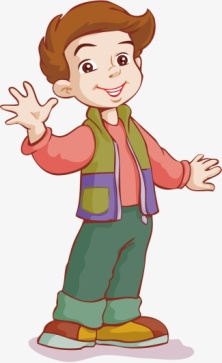 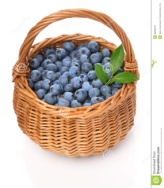 Задание. Рассказать ребенку о ягоде, которая называется «Голубика». При помощи схематизации выучить стихотворение. Взял Ванюша туесокПошлел Ваня во лесокВидит: ягодка на кочке Укрывается листочкомЧто за ягодка такая, Словно небо, голубая?Ягодка шепнула тихо: Я Ванюша, голубика!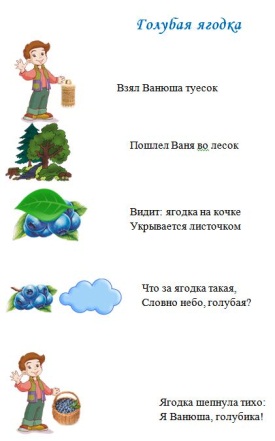 2.Художественная литература «Война грибов с ягодами», обр. В. Даля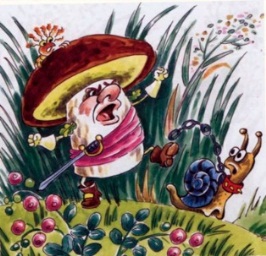 Задание. Просмотреть и  беседа с ребенком о мультфильме. - Какие ягоды росли в лесу? Как назывался гриб, который рос под дубом? Каво призывал на войну гриб  - боровик? Какие грибы попали в короб к тетке Варваре? Почему гриб – боровик перестал с ягодою воевать? https://nukadeti.ru/skazki/dal-vojna-gribov-s-yagodamiХудожественно эстетическое развитие  1.Лепка  «Грибы»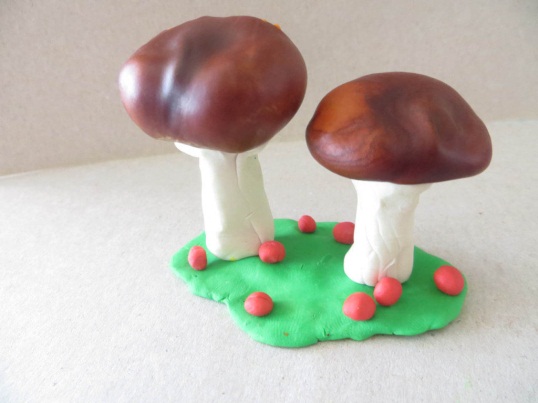 Задание. Мама загадывает ребенку загадку:Весь Антошка -Шляпка да ножка,Дождь пойдет -Он подрастет.Ребенок: - Это гриб!- А какие грибы ты знаешь? (лисички, подосиновики, белые грибы, мухоморы...)-А можно несъедобные грибы есть? Почему? (Ответ ребенка).- Чем грибы похожи между собой?  (есть шляпка и ножка).-А чем не похожи?  (шляпкой, толщиной ножки, цветом).Показ муляжей, иллюстраций грибов.-Для того, чтобы у нас получилась ножка, как нам нужно скатать пластилин? (Ответы детей)Дети раскатывают ножки грибов. - Как слепить выпуклую шляпку? (Раскатываем шарик, расплющиваем и аккуратно растягиваем края пластилина).- А вогнутую? (Раскатываем шарик, расплющиваем его между ладоней и вдавливаем пальцем середину).Мама хвалит ребенок, какой красивый гриб у него получился! Материал: муляжи грибов, иллюстрации с грибами, пластилин, доска для лепки.2.Рисование «Кисть рябинки, гроздь калинки…» 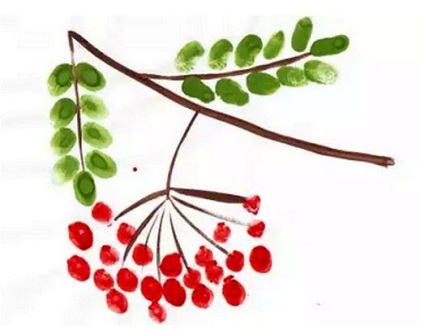 Задание. Наблюдение во время прогулки с ребенком за деревьями (рябина, калина), рассматривание плодов. Научить ребенка рисовать кисть рябины (калины) ватными палочками или пальчиками (по выбору), а листок – приёмом ритмичного примакивания ворса кисти. Закрепить представление о соплодиях (кисть, гроздь) и их строении. Рисование модульное (ватными палочками или пальчиками).Материал: краски гуашевые (красного, оранжевого, зелёного, жёлтого цвета), листы тонированной бумаги (голубого или синего цвета) для свободного выбора фона, ватные палочки, салфетки, баночки с водой. 3.Аппликация  "Косынка для осени"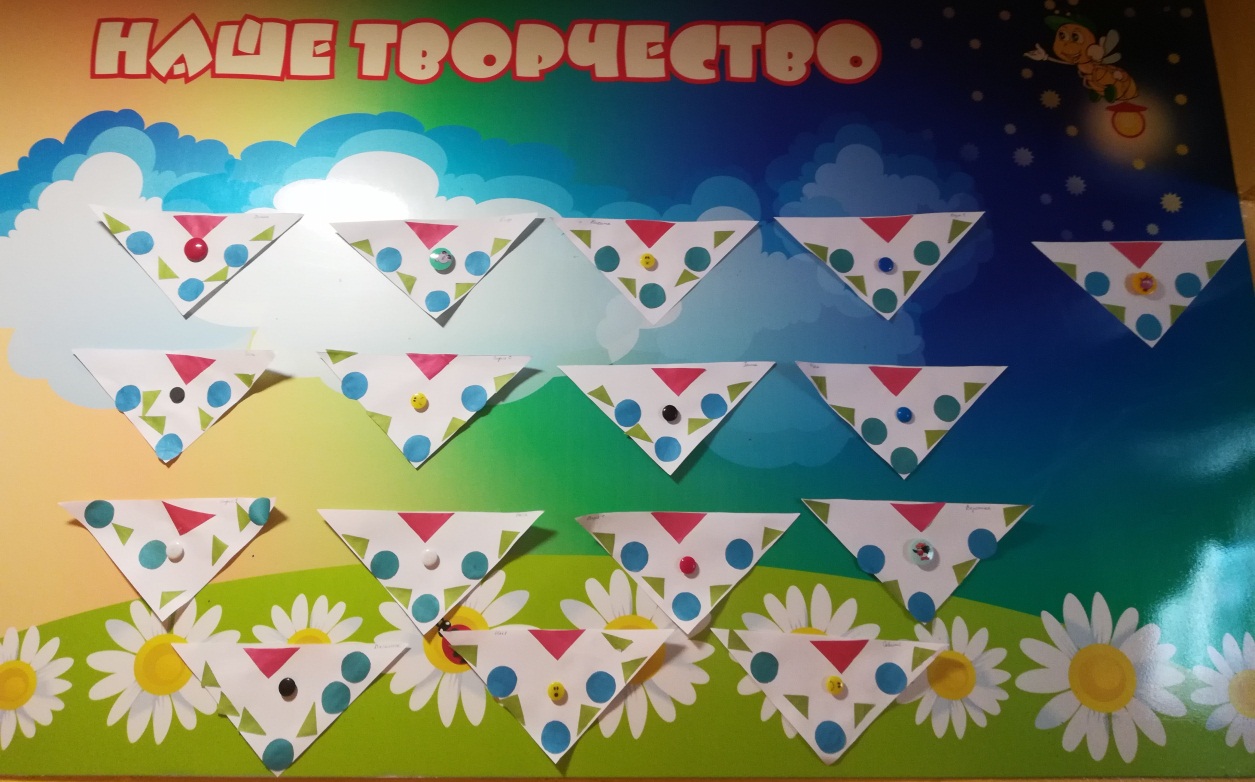 Задание. Провести с ребенком беседу о времени года осень, об осени изменения в природе - пасмурно, идет мелкий дождь, опадают листья, становится холодно, изменения в одежде людей. После беседы мама предлагает ребенку сделать косыночку для осени. -Посмотрите на эту косынку. Красивая? Чем она украшена? (Геометрическими фигурами). Я сейчас покажу, как такую косынку украсить красивым узором из геометрических фигур. Посмотри, у меня есть квадратики разных цветов. Какую фигуру можно вырезать из квадрата? (Круг).-Как это можно сделать? (Срезать уголочки у квадрата плавно поворачивая ножницы). Кроме этого у меня есть ещё полосочки. Какие фигуры можно получить из неё? (Квадратики). Каким образом? (Сложить полосочку пополам, потом ещё раз пополам и разрезать по линии сгиба). У меня есть три кружочка и четыре квадратика. - Теперь из этих фигур надо составить красивый узор для косынки. Для этого, фигурки надо расположить симметрично. Ребенок раскладывает на косынке геометрические фигуры, затем наклеивает. Материал: клей карандаш, бумажный треугольник, цветная полоска, разноцветные квадратики (желтый, красный, зеленый), ножницы.